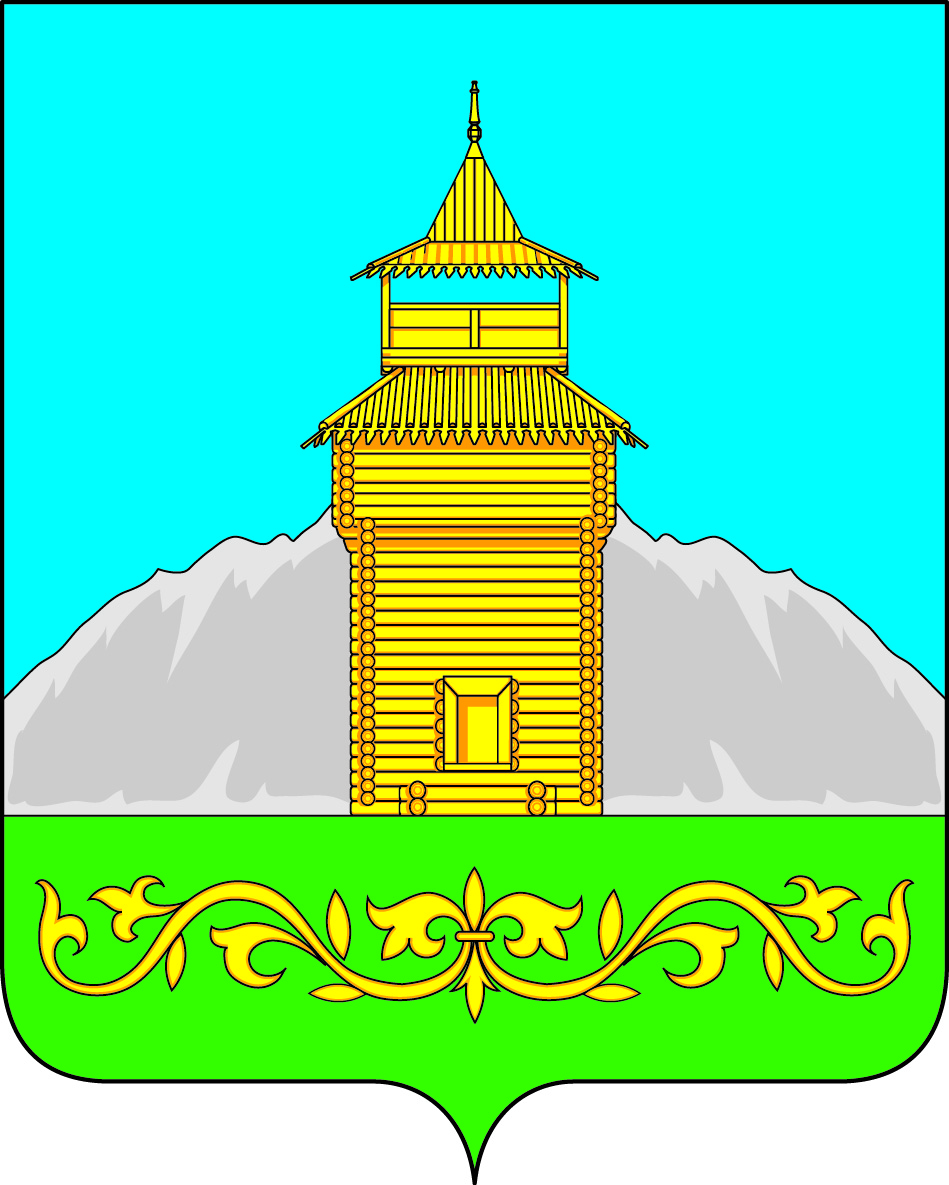 Российская ФедерацияРеспублика ХакасияАдминистрация Таштыпского сельсоветаР Е Ш Е Н И Е16 мая 2017год                                с. Таштып                                       № 16 О внесении дополнений и изменений в Решение Совета депутатов Таштыпскогосельсовета  «Об утверждении Реестра муниципальной собственности Таштыпского сельсовета»от 28.12.2016 г. № 52.            В соответствии со ст. 209 Гражданского кодекса Российской Федерации, п. 3 ст. 14 Федерального  закона «Об общих принципах организации местного самоуправления в Российской Федерации» от 06.10.2003г. №131-ФЗ, в связи с государственной регистрацией муниципальных объектов в муниципальную собственность Таштыпского сельсовета, а также в связи с приватизацией гражданами жилых помещений, руководствуясь п. 5 ч. 1 ст. 27 Устава муниципального образования Таштыпский сельсовет от 21.02.2006 г., в целях приведения Реестра муниципальной собственности Таштыпского сельсовета в соответствие, Совет депутатов Таштыпского сельсовета РЕШИЛ:1. В Раздел 1 Реестра муниципальной собственности Таштыпского сельсовета внести  дополнительные сведения на основании Договора о безвозмездной передаче имущества в собственность от 13.02.2017: - «Тепловая сеть», назначение: 10) сооружение коммунального хозяйства, протяженность 154 м., кадастровый номер объекта: 19:09:100103:773, расположенная на земельных участках с кадастровыми номерами: 19:09:100103:734, 19:09:100103:744, расположенная по адресу: Российская Федерация, Республика Хакасия, Таштыпский район, с. Таштып, ул. Советская, д. 119, сооружение 1; Выписка из единого государственного реестра прав на недвижимое имущество и сделок с ним, удостоверяющая проведенную государственную регистрацию прав от 06.04.2017 за № 19:09:100103:773-19/009/2017-3 на основании Договора о безвозмездной передаче имущества в собственность от 13.02.2017;- «Водопроводная сеть», назначение: 10) сооружение коммунального хозяйства, протяженность 156 м., кадастровый номер объекта: 19:09:100103:775, расположенная на земельных участках с кадастровыми номерами: 19:09:100103:734, 19:09:100103:744, расположенная по адресу: Российская Федерация, Республика Хакасия, Таштыпский район, с. Таштып, ул. Советская, д. 119, сооружение 2; Выписка из единого государственного реестра прав на недвижимое имущество и сделок с ним, удостоверяющая проведенную государственную регистрацию прав от 06.04.2017 за № 19:09:100103:775-19/009/2017-3 на основании Договора о безвозмездной передаче имущества в собственность от 13.02.2017;- «Канализационная сеть», назначение: 10.3 сооружения канализации, протяженность 66 м., кадастровый номер объекта: 19:09:100103:774, расположенная на земельных участках с кадастровыми номерами: 19:09:100103:734, 19:09:100103:745, расположенная по адресу: Российская Федерация, Республика Хакасия, Таштыпский район, с. Таштып, ул. Советская, д. 119, сооружение 3; Выписка из единого государственного реестра прав на недвижимое имущество и сделок с ним, удостоверяющая проведенную государственную регистрацию прав от 06.04.2017 за № 19:09:100103:774-19/009/2017-3 на основании Договора о безвозмездной передаче имущества в собственность от 13.02.2017.на основании Договора о безвозмездной передаче имущества в собственность от 11.04.2017:- «Сети водоснабжения», назначение: 10) сооружение коммунального хозяйства, протяженность 67 м., кадастровый номер объекта: 19:09:100102:578, расположенные на земельных участках с кадастровыми номерами: 19:09:100102:526, 19:09:100102:564, расположенные по адресу:  Российская Федерация, Республика Хакасия, Таштыпский район, с. Таштып, ул. Войкова, д. 11А, сооружение 1; Выписка из единого государственного реестра прав на недвижимое имущество и сделок с ним, удостоверяющая проведенную государственную регистрацию прав от 20.04.2017 за № 19:09:100102:578-19/009/2017-3 на основании Договора о безвозмездной передаче имущества в собственность от 11.04.2017.- «Канализационная сеть», назначение: 10.3 сооружения канализации, протяженность 35 м., кадастровый номер объекта: 19:09:100102:571, расположенная на земельных участках с кадастровыми номерами: 19:09:100102:526, 19:09:100102:562, расположенная по адресу:  Российская Федерация, Республика Хакасия, Таштыпский район, с. Таштып, ул. Войкова, д. 11А, сооружение 2; Выписка из единого государственного реестра прав на недвижимое имущество и сделок с ним, удостоверяющая проведенную государственную регистрацию прав от 20.04.2017 за № 19:09:100102:571-19/009/2017-3 на основании Договора о безвозмездной передаче имущества в собственность от 11.04.2017.- «Тепловые сети», назначение: 10) сооружение коммунального хозяйства, протяженность 278 м., кадастровый номер объекта: 19:09:100102:570, расположенные на земельных участках с кадастровыми номерами: 19:09:100102:526, 19:09:100102:563, 19:09:100102:2, расположенные по адресу:  Российская Федерация, Республика Хакасия, Таштыпский район, с. Таштып, ул. Войкова, д. 11А, сооружение 3; Выписка из единого государственного реестра прав на недвижимое имущество и сделок с ним, удостоверяющая проведенную государственную регистрацию прав от 20.04.2017 за № 19:09:100102:570-19/009/2017-3 на основании Договора о безвозмездной передаче имущества в собственность от 11.04.2017.2. Изложить и утвердить Реестр муниципальной собственности Таштыпского сельсовета в новой редакции согласно приложению № 1.3. Контроль за исполнением данного решения возложить на постоянную комиссию по социальным вопросам, законности и правопорядку (А.И. Салайдинова).4. Настоящее решение направить для подписания Главе Таштыпского сельсовета.5. Настоящее решение вступает в силу со дня его подписания.Глава Таштыпского сельсовета                                                                  А.А.Дьяченко